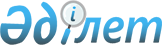 Об утверждении перечня автомобильных дорог районного значения по Мангистаускому районуПостановление акимата Мангистауского района Мангистауской области от 26 мая 2022 года № 165. Зарегистрировано в Министерстве юстиции Республики Казахстан 1 июня 2022 года № 28322
      В соответствии с пунктом 7 статьи 3 Закона Республики Казахстан "Об автомобильных дорогах", акимат Мангистауского района ПОСТАНОВЛЯЕТ:
      1. Утвердить перечень автомобильных дорог районного значения по Мангистаускому району согласно приложению к настоящему постановлению.
      2. Настоящее постановление вводится в действие по истечении десяти календарных дней после дня его первого официального опубликования.
      "СОГЛАСОВАНО"
      Государственное учреждение
      "Управление пассажирского транспорта 
      и автомобильных дорог Мангистауской 
      области" Перечень автомобильных дорог районного значения по Мангистаускому району
					© 2012. РГП на ПХВ «Институт законодательства и правовой информации Республики Казахстан» Министерства юстиции Республики Казахстан
				
      Аким Мангистауского района 

Т. Кушмаганбетов
Приложение к постановлениюАкимата Мангистауского районаот 26 мая 2022 года№ 165
№
Индекс автомобильных дорог
Наименование автомобильных дорог
Общая протяженность
1
KR-MG-1
Автомобильная дорога "Шетпе-Тиген-Кызан"
106 километр
2
KR-MG-2
Автомобильная дорога "Объезд села Шетпе"
3 километр
3
KR-MG-3
Автомобильная дорога "Подъезд к селу Шайыр"
23 километр
4
KR-MG-4
Автомобильная дорога "Подъезд к селу Тущикудык"
29 километр
5
KR-MG-5
Автомобильная дорога "Шетпе-Уштаган"
51 километр
6
KR-MG-6
Автомобильная дорога "Подъезд к селу Онды"
8 километр
7
KR-MG-7
Автомобильная дорога "Подъезд к пионерскому лагерю в селе Онды"
6,150 километр
8
KR-MG-8
Автомобильная дорога "Подъезд к карьеру Таспас"
24 километр
9
KR-MG-9
Автомобильная дорога "Подъезд к селу Жармыш"
2 километр
10
KR-MG-10
Автомобильная дорога "Подъезд к селу Шетпе"
8 километр
11
KR-MG-11
Автомобильная дорога "Шебир-Тущикудык"
12,8 километр
12
KR-MG-12
Автомобильная дорога "Кызан-Акшымырау"
13,6 километр
13
KR-MG-13
Автомобильная дорога "Подъезд к месту отдыха Самал"
3,41 километр
14
KR-MG-14
Автомобильная дорога "Подъезд к месту отдыха Шеркала"
5 километр
15
KR-MG-15
Автомобильная дорога "Подъезд к месту отдыха Айракты"
5 километр
16
KR-MG-16
Автомобильная дорога "Подъезд к историко-культурному комплексу Отпан тау"
3,8 километр
17
KR-MG-17
Автомобильная дорога "Шебир-Мастек"
27 километр
18
KR-MG-18
Автомобильная дорога "Подъезд к местности Торыш" 
22 километр
19
KR-MG-19
Автомобильная дорога "Подъезд к местности Тобыкты"
12 километр
20
KR-MG-20
Автомобильная дорога "Подъезд к селу Сайотес"
3 километр